АДМИНИСТРАЦИЯ МУНИЦИПАЛЬНОГО ОБРАЗОВАНИЯ «ГАГАРИНСКИЙ РАЙОН» СМОЛЕНСКОЙ ОБЛАСТИПОСТАНОВЛЕНИЕот __15.08.2019__№_1261_Об утверждении проекта межевания территории для размещения линейного объектаВ соответствии с п. 20 ч.1 ст. 14 Федерального закона от 06.10.2003               № 131-ФЗ «Об общих принципах организации местного самоуправления в Российской Федерации», со ст. 46 Градостроительного кодекса Российской Федерации, Положением «О порядке проведения публичных слушаний в муниципальном образовании «Гагаринский район» Смоленской области», утвержденным решением Гагаринской районной Думы от 25.11.2005 № 88, Администрация муниципального образования «Гагаринский район» Смоленской области ПОСТАНОВЛЯЕТ:1. Утвердить проект планировки территории и проект межевания в составе проекта планировки территории для строительства линейного объекта Присоединение к газораспределительной сети объекта «Межпоселковый газопровод высокого давления до дер. Телятовка Гагаринского района Смоленской области», расположенного по адресу: Российская Федерация, Смоленская область, Гагаринский район (прилагается).2. Утвержденный проект, указанный в п. 1 настоящего постановления, подлежит официальному опубликованию в газете «Гжатский вестник» и размещению на официальном сайте Администрации муниципального образования «Гагаринский район» Смоленской области.3. Настоящее постановление вступает в силу со дня его официального опубликования.Глава муниципального образования«Гагаринский район» Смоленской области                                Р. В. ЖуравлевОтп. 1 экз. – в дело					Разослать:							прокуратура,  Исп.               И. А. Журавлева			Управление СиЖКХТел. 3-49-47						(отдел ТП,ГД)-2, Никольское с/п,«__»_____________2019 г.				комитет ИЗО, Смоленская ФГБУ «ФКП»,сайт Администрации,газета «Гжатский вестник»Визы:Жигалов А. А. 							«______»_______________2019 г.Мартыненкова О.И.							«______»_______________2019 г.Рытьков А.А.								«_______»______________2019 г.Субботин Д. Ю.							«_______»______________2019 г.Епишина С. М.							«_______»______________2019 г.Успенская М.А.							«_______»______________2019 г.Приложение к постановлению Администрациимуниципального образования«Гагаринский район»Смоленской областиот ___15.08.____2019 года № __1261_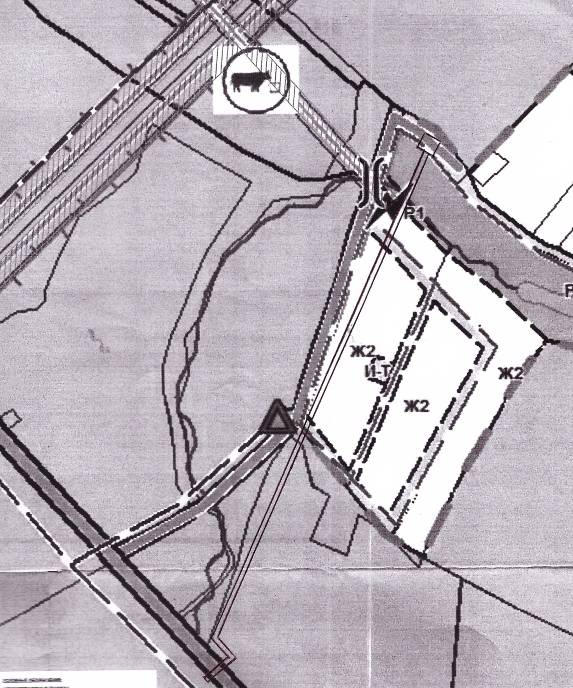 